好事空間 （B1）空間規模說明適合活動：講座類：如產品發表會、演講課程類：如員工教育訓練表演類：如演唱會其他類：如聯誼活動、走秀活動坪數空間：46坪容納人數：有桌50-60人；無桌80-100人免費借用器材清單（如有需要，請填寫附件3）付費借用器材清單（如有需要，請填寫附件3）收費說明：定價2000元/小時（未稅），期間限定優惠本公司保留調整價格之權利。                備註：茶水：免費提供 (冰/熱紅茶)餐點：本店禁止攜帶外食，如有需求，請事先與本店聯絡討論。場地：長期定期租借另有優惠，可洽詢場地負責人整理時間：包場活動結束後提供至多半小時恢復場地，若超過租借時間半小時以上，則視為逾時使用場地，以半小時費用計，以此類推。  如為公益性質活動，另有優惠方案，歡迎來電洽詢。外食須支付清潔費用，請來電詢問，若無告知則視情況沒收保證金。（三）繳費方式1.現場繳費：台中市南屯區大墩六街208號2.轉帳：請至少於活動日7天前完成場地申請。若您已確定預約場地成功，請於預約後三日內繳清訂金。若三日內未能繳清，則將電話或簡訊通知取消預約。為維護器材完整，將於活動當天酌收保證金3000元。待活動結束，確認器材無損，保證金將無息退還。若器材或場地有毀損之情形，申請單位應照價賠償，必要時得由保證金抵扣，若保證金不敷支付時，由申請單位補足。本場地有提供免費（付費）器材，均可填表（附件3）申請。為確保場地使用權利，預約成功之後，將酌收訂金，訂金為場地費用的1/2。若於活動日7天內預訂場地，則須付清場地和相關費用。因故取消場地，則不退還訂金。如遇天災或其他人力不可抗力之因素，申請單位可另擇時段租借（以一次為限）。除本場地提供的設備和基本清潔用品，如有其他需要之器材或工具請自行攜帶。 （四）空間平面圖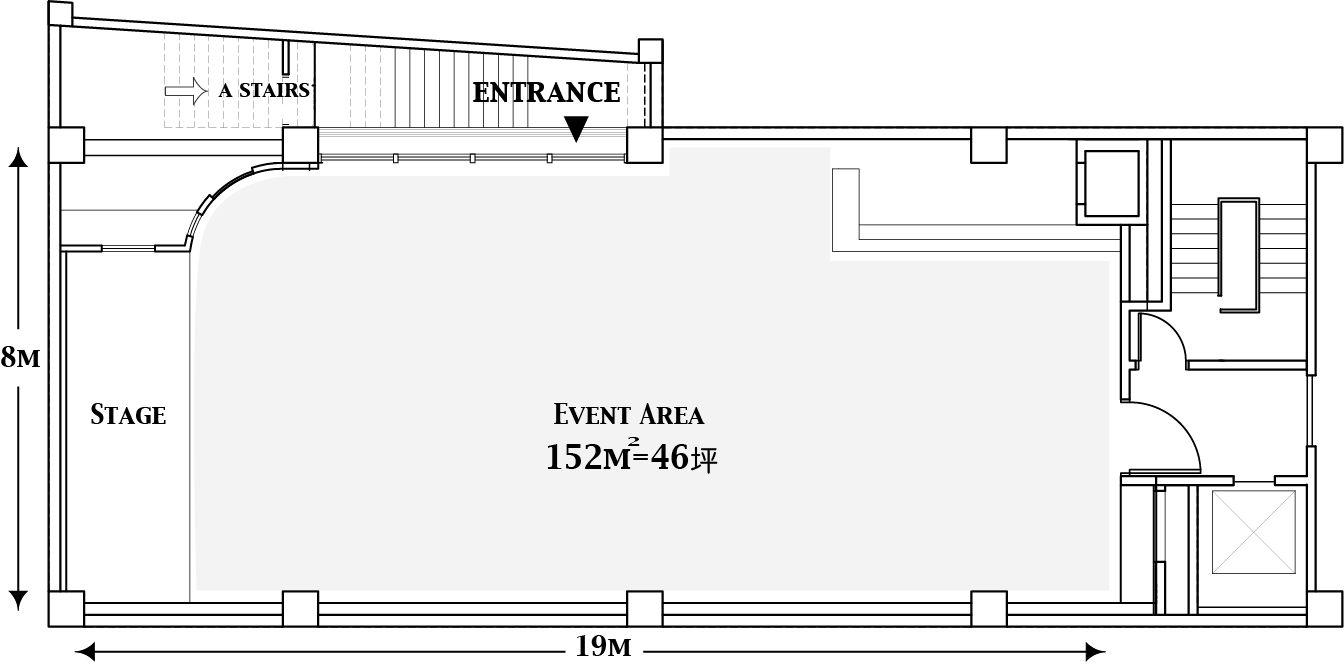 （五）連絡方式聯絡人：劉小姐Email：event@smohouse.com電話：04-24712898器材名稱數量需求數量備註手握式無線麥克風2MIRPO講台1視聽設備組1音響：MACKIE SRM550*2高流明單槍投影機：HITACHI-CP-WU5500投影布幕135吋藍光播放機無線網路1會議桌10180CM*60CM圓桌10直徑60CM造型椅80單人小沙發12白板（附紅、黑、藍色白板筆）１1.白板用畢請當場擦拭2.勿使用簽字筆及他牌白板筆器材名稱數量費用需求數量筆記型電腦（ASUS）11000元/次手握式無線麥克風（MIPRO）2500元/次/支頭戴式無線麥克風（MIPRO）2500元/次/組電鋼琴（YAMAHA）12000元/次華南銀行台中分行代碼：008帳號：420100161305帳戶名：頂晉文創藝術有限公司